О подготовке к 90-летиюсо дня образованияЛебедянского районаЛипецкой области	В связи с приближающимся в 2018 году юбилеем – 90-летием со дня образования Лебедянского района (8 июля 1928 года), в целях своевременной разработки и осуществления комплекса мероприятий по достойной встрече юбилея:	1. Утвердить состав организационного комитета по подготовке к 90-летию со дня образования Лебедянского района (приложение №1).	2. Утвердить план мероприятий по подготовке к 90-летию со дня образования Лебедянского района (приложение №2).Глава администрации Лебедянского муниципального района                                          И.В. АлтуховНисина Н.И.5-21-95Приложение №1к распоряжению администрацииЛебедянского муниципального района                                                                 «О подготовке к 90-летию со дня образования Лебедянского районаЛипецкой области»                                           Составорганизационного комитета по подготовке к 90-летию со дня образования Лебедянского районаАлтухов Игорь  Валерьевич – глава администрации Лебедянского муниципального района, председатель оргкомитета.Антипова Татьяна Николаевна – председатель Совета депутатов Лебедянского муниципального района (по согласованию).Головань Валерий Алексеевич – первый заместитель главы администрации Лебедянского муниципального района, первый заместитель председателя оргкомитета.Вещеникин Сергей Иванович – заместитель главы администрации Лебедянского муниципального района, заместитель председателя оргкомитета.Иншаков Валерий Александрович - заместитель главы администрации Лебедянского муниципального района, заместитель председателя оргкомитета.Соболев Юрий Иванович - заместитель главы администрации Лебедянского муниципального района, заместитель председателя оргкомитета.Рязанова Эльвира Анатольевна – начальник отдела культуры администрации Лебедянского муниципального района, секретарь оргкомитета.Члены оргкомитета:Нисина Надежда Ивановна – начальник отдела организационно-контрольной и кадровой работы администрации Лебедянского муниципального района, секретарь комиссии.Калашникова Наталья Алексеевна – начальник отдела по делам молодежи, спорта и демографии администрации Лебедянского муниципального района.Санталов Сергей Александрович – управляющий делами администрации Лебедянского муниципального района.Строкова Ольга Александровна - начальник отдела финансов и налогово-бюджетной политики администрации Лебедянского муниципального района.Сотникова Елена Юрьевна – начальник отдела образования администрации Лебедянского муниципального района. Решетникова Людмила Васильевна – начальник правового отдела администрации Лебедянского муниципального района.Королев Сергей Викторович – начальник отдела информатизации и программного обеспечения администрации Лебедянского муниципального района.Пашковская Татьяна Валерьевна – старший специалист управления делами администрации Лебедянского муниципального района.Алешин Николай Алексеевич – начальник отдела архитектуры и градостроительства администрации Лебедянского муниципального района.Копылова Галина Дмитриевна – начальник отдела ЗАГС  Лебедянского муниципального района.Самсонова Марина Александровна – начальник отдела по бухгалтерскому учету и отчетности администрации Лебедянского муниципального района.Мельникова Оксана Васильевна – директор МБУ «Межпоселенческий координационно-методический центр».Зайцев Владимир Иванович -  и.о. главного редактора МБУ "Редакция районной газеты "Лебедянские вести".Колотвинов Анатолий Алексеевич – начальник отдела по поддержке сельхоз производителей администрации Лебедянского муниципального района.Алтухова Любовь Ивановна – начальник отдела экономического прогнозирования, инвестиций и инновационной деятельности администрации Лебедянского муниципального района.Байцуров Алексей  Николаевич – главный врач ГУЗ «Лебедянская МРБ» (по согласованию).Пылькин Николай Николаевич – председатель Общественной палаты Лебедянского муниципального района (по согласованию).Ролдугин Александр Иванович – член Общественной палаты Лебедянского муниципального района (по согласованию).Протоиерей Игнатий Кондратюк – настоятель Ново-Казанского собора г. Лебедянь (по согласованию).Бахтин Анатолий Иванович – председатель районного Совета ветеранов войны, труда, Вооруженных Сил и правоохранительных органов (по согласованию).Борцов Николай Иванович – депутат Государственной Думы Федерального Собрания Российской Федерации (по согласованию).Кремнев Александр Николаевич – депутат Липецкого областного Совета депутатов (по согласованию).Еремеев Дмитрий Николаевич - депутат Липецкого областного Совета депутатов (по согласованию).Чубанов Олег Александрович - МО МВД России «Лебедянский» (по согласованию).Хрипченко Алексей  Иванович – глава городского поселения г.Лебедянь (по согласованию).Косинов Евгений Николаевич – глава администрации сельского поселения Агрономовский сельсовет (по согласованию).Чечина Елена Павловна – глава администрации сельского поселения Больше-Избищенский сельсовет (по согласованию).Филатова Галина Алексеевна – глава  администрации сельского поселения Больше-Поповский сельсовет (по согласованию).Кукушкина Надежда Александровна – глава администрации сельского поселения Волотовский сельсовет (по согласованию).Бец Галина Борисовна – глава администрации сельского поселения Вязовский сельсовет (по согласованию).Болдин Анатолий Алексеевич – глава администрации сельского поселения Докторовский сельсовет (по согласованию).Берсенёв Алексей Дмитриевич – глава администрации сельского поселения Кузнецкий сельсовет (по согласованию).Какошкина Валентина Михайловна – глава администрации сельского поселения Куликовский сельсовет (по согласованию).Колыхалова Любовь Васильевна – глава администрации сельского поселения Куйманский сельсовет (по согласованию).Потапов Алексей Николаевич – глава администрации сельского поселения Ольховский сельсовет (по согласованию).Тарасов Вячеслав Алексеевич – глава администрации сельского поселения Покрово-Казацкий сельсовет (по согласованию).Двойченков Алексей Викторович – глава администрации сельского поселения Слободский сельсовет (по согласованию).Щербаков Андрей Викторович -  глава администрации сельского поселения Троекуровский сельсовет (по согласованию).Яковлев Николай Александрович – глава администрации сельского поселения Шовский сельсовет (по согласованию).Ефремова Мария Ивановна  - глава администрации сельского поселения Яблоневский сельсовет (по согласованию).Акимов Валерий Владимирович – краевед, автор книг о Лебедянском районе (по согласованию).Кривошеин Николай Викторович – краевед, автор книг о Лебедянском районе (по согласованию).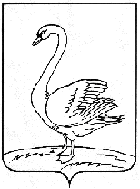 Р А С П О Р Я Ж Е Н И Е АДМИНИСТРАЦИИ ЛЕБЕДЯНСКОГО МУНИЦИПАЛЬНОГО РАЙОНАЛИПЕЦКОЙ ОБЛАСТИ РОССИЙСКОЙ ФЕДЕРАЦИИР А С П О Р Я Ж Е Н И Е АДМИНИСТРАЦИИ ЛЕБЕДЯНСКОГО МУНИЦИПАЛЬНОГО РАЙОНАЛИПЕЦКОЙ ОБЛАСТИ РОССИЙСКОЙ ФЕДЕРАЦИИР А С П О Р Я Ж Е Н И Е АДМИНИСТРАЦИИ ЛЕБЕДЯНСКОГО МУНИЦИПАЛЬНОГО РАЙОНАЛИПЕЦКОЙ ОБЛАСТИ РОССИЙСКОЙ ФЕДЕРАЦИИР А С П О Р Я Ж Е Н И Е АДМИНИСТРАЦИИ ЛЕБЕДЯНСКОГО МУНИЦИПАЛЬНОГО РАЙОНАЛИПЕЦКОЙ ОБЛАСТИ РОССИЙСКОЙ ФЕДЕРАЦИИ_13.04.2018_____13.04.2018____г. Лебедянь№_167р___